Lomakkeen tiedot/osa tiedoista tallennetaan kunnan tietojärjestelmään sekä kansalliseen varhaiskasvatuksen tietovarantoon, Vardaan. (Varhaiskasvatuslaki 540/2018 13. luku)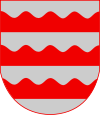 KUHMOISTEN KUNTA/VARHAISKASVATUSAnsiolahdentie 517800 KUHMOINENKUHMOISTEN KUNTA/VARHAISKASVATUSAnsiolahdentie 517800 KUHMOINENPALVELUTARPEEN TARKASTUS-KYSELY KAUDELLE 2021-2022PALVELUTARPEEN TARKASTUS-KYSELY KAUDELLE 2021-2022LAPSEN NIMIVARHAISKASVA-TUKSEN TARVE1.8.2021-31.7.2022Jatkuu       ei jatku 1.8.2021-31.7.2022Jatkuu       ei jatku 1.8.2021-31.7.2022Jatkuu       ei jatku 1.8.2021-31.7.2022Jatkuu       ei jatku 1.8.2021-31.7.2022Jatkuu       ei jatku 1.8.2021-31.7.2022Jatkuu       ei jatku TOIVOTTU VARHAISKASVA-TUKSEN MUOTOPäiväkoti Saukontassu   Perhepäivähoito Päiväkoti Saukontassu   Perhepäivähoito Päiväkoti Saukontassu   Perhepäivähoito Päiväkoti Saukontassu   Perhepäivähoito Päiväkoti Saukontassu   Perhepäivähoito Päiväkoti Saukontassu   Perhepäivähoito ESIOPETUS-IKÄISEN HOIDONTARVELapseni tarvitsee varhaiskasvatusta esiopetuksen lisäksiKyllä  Ei Lapseni tarvitsee varhaiskasvatusta esiopetuksen lisäksiKyllä  Ei Lapseni tarvitsee varhaiskasvatusta esiopetuksen lisäksiKyllä  Ei Lapseni tarvitsee varhaiskasvatusta esiopetuksen lisäksiKyllä  Ei Lapseni tarvitsee varhaiskasvatusta esiopetuksen lisäksiKyllä  Ei Lapseni tarvitsee varhaiskasvatusta esiopetuksen lisäksiKyllä  Ei ESIOPETUS-IKÄISEN KULJETUSTARVEElokuu 2021koti-koulu  koulu-koti Elokuu 2021koti-koulu  koulu-koti Elokuu 2021koti-koulu  koulu-koti Elokuu 2021koti-koulu  koulu-koti Elokuu 2021koti-koulu  koulu-koti Elokuu 2021koti-koulu  koulu-koti VARATUT HOITOAIKA-TUNNIT/KK 1.8.2021 ALKAENHoitotunteja/kk (valitse alla olevista vaihtoehdoista)Hoitotunteja/kk (valitse alla olevista vaihtoehdoista)Hoitotunteja/kk (valitse alla olevista vaihtoehdoista)Hoitotunteja/kk (valitse alla olevista vaihtoehdoista)Hoitotunteja/kk (valitse alla olevista vaihtoehdoista)Hoitotunteja/kk (valitse alla olevista vaihtoehdoista)VARATUT HOITOAIKA-TUNNIT/KK 1.8.2021 ALKAEN 0-20 (20 %) 21-40 (30 %) 21-40 (30 %) 41-60 (40 %) 41-60 (40 %) 61-85 (50 %)VARATUT HOITOAIKA-TUNNIT/KK 1.8.2021 ALKAEN 86-115 (65 %) 116-135 (80 %) 116-135 (80 %) 136-160 (90 %) 136-160 (90 %) yli 161 (100 %)LISÄTIETOJAPäivämäärä      Huoltajan/huoltajien allekirjoitus ja nimenselvennys____________________________________                           ____________________________________Päivämäärä      Huoltajan/huoltajien allekirjoitus ja nimenselvennys____________________________________                           ____________________________________Päivämäärä      Huoltajan/huoltajien allekirjoitus ja nimenselvennys____________________________________                           ____________________________________Päivämäärä      Huoltajan/huoltajien allekirjoitus ja nimenselvennys____________________________________                           ____________________________________Päivämäärä      Huoltajan/huoltajien allekirjoitus ja nimenselvennys____________________________________                           ____________________________________Päivämäärä      Huoltajan/huoltajien allekirjoitus ja nimenselvennys____________________________________                           ____________________________________Päivämäärä      Huoltajan/huoltajien allekirjoitus ja nimenselvennys____________________________________                           ____________________________________Lomake vastaaotettu (pvm)      Vastaaottajan allekirjoitus ____________________________________ja nimenselvennys                    Lomake vastaaotettu (pvm)      Vastaaottajan allekirjoitus ____________________________________ja nimenselvennys                    Lomake vastaaotettu (pvm)      Vastaaottajan allekirjoitus ____________________________________ja nimenselvennys                    Lomake vastaaotettu (pvm)      Vastaaottajan allekirjoitus ____________________________________ja nimenselvennys                    Lomake vastaaotettu (pvm)      Vastaaottajan allekirjoitus ____________________________________ja nimenselvennys                    Lomake vastaaotettu (pvm)      Vastaaottajan allekirjoitus ____________________________________ja nimenselvennys                    Lomake vastaaotettu (pvm)      Vastaaottajan allekirjoitus ____________________________________ja nimenselvennys                    